아키텍처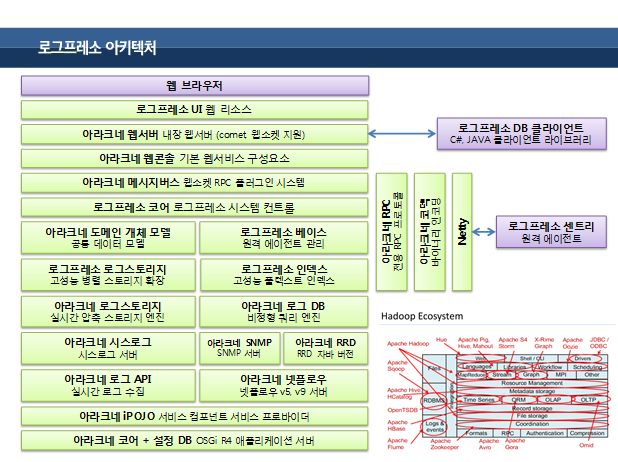 